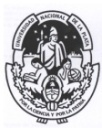    UNIVERSIDAD    NACIONAL DE        LA PLATALa Plata,….......de……….……….......20…......Sr. Decanode la Facultad de Odontología de la Universidad Nacional de La PlataS_____	_   _______/__________   ____D                               Tengo el agrado de dirigirme a Ud. a los efectos de solicitarle quiera tener a bien contemplar la posibilidad que por donde corresponda se proceda a tramitar mi título de:............................................            Sin otro particular, saludo a Ud.  muy atte........................................................                                                                         Firma del egresadoApellidos y Nombres..................................................................................Tipo y Número de documento.....................................................................Domicilio.................................................................................................Localidad y Provincia.................................................................................Teléfono..................................................................................................Teléfono celular........................................................................................E-mail:….................................................................................................Secretaria de Asuntos AcadémicosFACULTAD DE ODONTOLOGÍAHOSPITAL ODONTOLÓGICO 